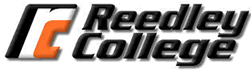 Spring Syllabus 2023Course:	ESL-210LS (51505) Low-Beginning Listening & Speaking (credit for 6 units)ESL-310LS (51506) Low-Beginning Listening & Speaking (noncredit for 0 units)Time/ Location: This is a fully online class. However, we will have two optional ZOOM meetings per week. You can attend the Zoom meeting, or, you can watch the recordings.  Instructor: 			Joshua Haskins		Email:  joshua.haskins@reedleycollege.edu		Office hours:  Friday 12:00pm-1:00pm or by appointmentImportant Dates:See this website for all important dates: https://www.reedleycollege.edu/academics/academic-calendar.htmlFirst day of Spring 2023 semester: Jan 9Deadline to drop for full refund: Jan 20Deadline to drop the class to avoid a “W” (withdrawal): Jan 27Last Day to drop a full-term class (letter grades assigned after this date): Mar 10Last Day of Spring 2023 semester: May 9Materials: 	Required: Top Notch Fundamentals, Workbook, Saslow & Ascher, 3rd edition, PearsonISBN-13: 978-0-13-354275-2. Inside the workbook is a student access code for online coursework. No used texts are allowed. (Subject to Change)Recommended: Oxford University Press Picture Dictionary (English/Spanish)Description:  ESL 260LS is a listening and speaking course designed for speakers of other languages who want to develop oral language skills at the low-beginning  level. This course may be taken concurrently with ESL 260LS. ESL 260LS is an entry-level course in the ESL sequence. Students who successfully complete this course will be prepared for ESL 261LS. The content of ESL 360LS, a non-credit course, is identical to that of ESL 260LS, a credit course.Prerequisites: NoneRepeatability:  This course may not be repeated after successful completion.Course Objectives:  In the process of completing this course, students will: listen to low-beginning materials on familiar topics from a variety of sources.listen and identify global and discrete meaning.converse on everyday social and familiar topics.identify and use patterns of intonation and pronunciation.

Course Outcomes:  Upon completion of this course, students will be able to: listen and understand spoken English at the low-beginning level.communicate orally at the low-beginning level.Grading:  This is a pass / no pass course.  Current grades will be available to students throughout the semester on Canvas. Final grades will be calculated as follows: Pass (P) >70%; No Pass (NP) <70%Homework:  Classroom and lab assignments are due by midnight on the date due unless stated otherwise. Late work is accepted up to three days late but will automatically lose 30% of the points, unless there are special circumstances, and in this case, speak to the instructor outside of class time.  Oral Presentations / Oral Progress Checks:  Oral presentations are open demonstrations of your oral communication skills, performed in front of the whole class. There are both individual and pair oral presentations. Oral progress checks are private demonstrations of your oral communication skills, performed one-on-one with the instructor. Exams:  The date for exams will be announced in advance.  You will not be allowed to take the exam after the date it is given.  You are not allowed to take the exam on a later day unless you have made arrangements with the instructor before the exam.Privacy: Your work done in this class will be heard by other students in this class. Choose speaking topics that you are willing for others to hear. Cheating and Plagiarism: You will receive no credit for an assignment or exam if in the opinion of the instructor you have cheated or plagiarized. You may be reported to the college for academic dishonesty.Cheating is the act or attempted act of taking an examination or performing an assigned, evaluated task in a fraudulent or deceptive manner, such as having improper access to answers, in an attempt to gain an unearned academic advantage. Cheating may include, but is not limited to, copying from another’s work, supplying one’s work to another, giving or receiving copies of examinations without an instructor’s permission, using or displaying notes or devices inappropriate to the conditions of the examination, allowing someone other than the officially enrolled student to represent the student, or failing to disclose research results completely.Plagiarism is a specific form of cheating: the use of another’s words or ideas without identifying them as such or giving credit to the source. Plagiarism may include, but is not limited to, failing to provide complete citations and references for all work that draws on the ideas, words, or work of others, failing to identify the contributors to work done in collaboration, submitting duplicate work to be evaluated in different courses without the knowledge and consent of the instructors involved, or failing to observe computer security systems and software copyrights. Incidents of cheating and plagiarism may result in any of a variety of sanctions and penalties, which may range from a failing grade on the particular examination, paper, project, or assignment in question to a failing grade in the course, at the discretion of the instructor and depending on the severity and frequency of the incidents.Reedley College CatalogClass Participation: Your active participation is key to your success.  Some examples of what you will be expected to do include active listening, notetaking, partner and group discussions, and presentations. Time Commitment: This class is fully online. To succeed in this class, you need to organize your time to be able to complete your assignments on time.  All assignments will be posted with a due date. It is also helpful to attend the Zoom sessions.Accommodations for students with disabilities: If you have a verified need for an academic accommodation or materials in alternate media (i.e., Braille, large print, electronic text, etc.) per the Americans with Disabilities Act (ADA) or Section 504 of the Rehabilitation Act, please contact the instructor as soon as possible. Other Policies: Children are not allowed in class. Adult visitors are allowed with permission of the instructor. Please make arrangements in advance.Please do not allow your cell phones to disrupt class time. Set your phone so it remains quiet. The instructor will communicate with you when/if you may use your phone for academic purposes.. Schedule (subject to change):Categories                                                             WeightClass work30%Oral Presentations / Oral Progress Checks20%Unit Exams/Quizzes40%Final Exam10%WeeksTop Notch Topics and ExamsOral Progress Checks / Presentations1 – 2Unit 1: Names and OccupationsUnit 1 QuizPair Presentation3 - 4Unit 2: About PeopleUnit 2 QuizIndividual Presentation 15 - 6Unit 3: Places and How to Get ThereUnit 3 QuizPair Presentation7 - 8Unit 4: FamilyUnit 4 QuizOral Progress Check9 - 10Unit 5: Events and TimesUnit 5 QuizIndividual Presentation 211 - 12Unit 6: ClothesUnit 6 QuizNone13 - 15Unit 7: ActivitiesUnit 7 QuizIndividual Presentation 316 -17Unit 8: Home and NeighborhoodUnit 8 QuizOral Progress Check18Skill Based Comprehensive Final ExamSkill Based Comprehensive Final Exam